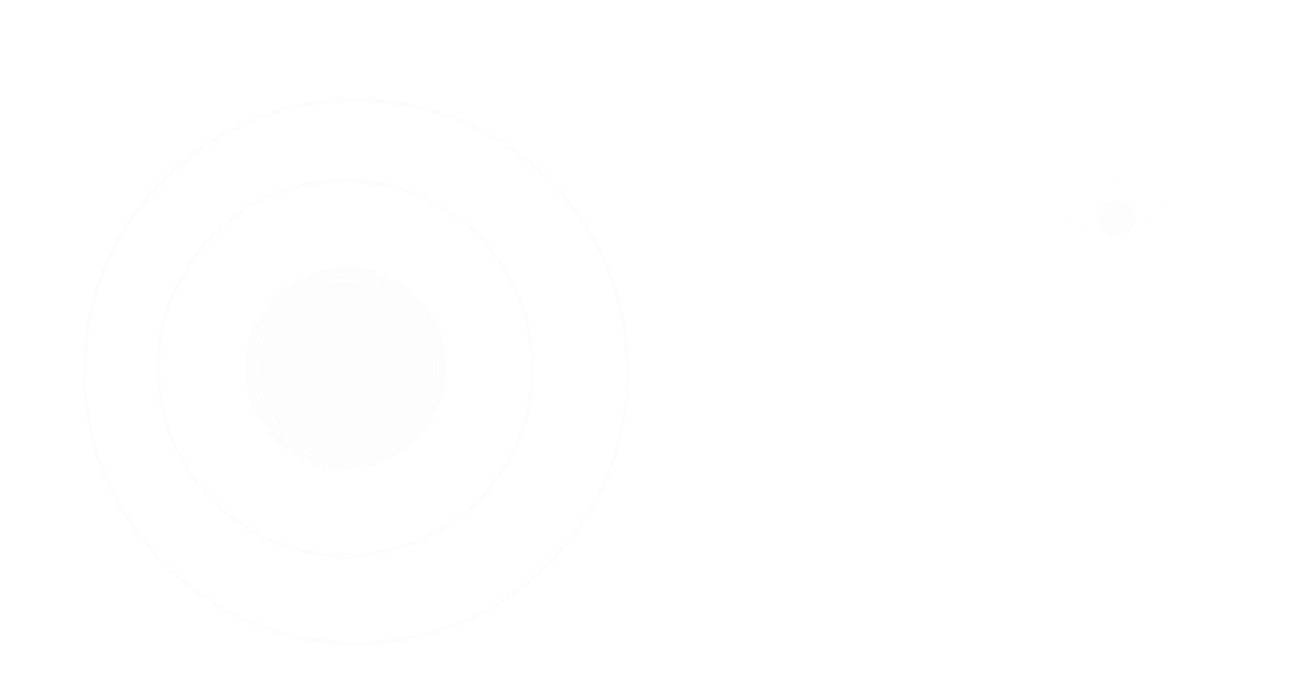 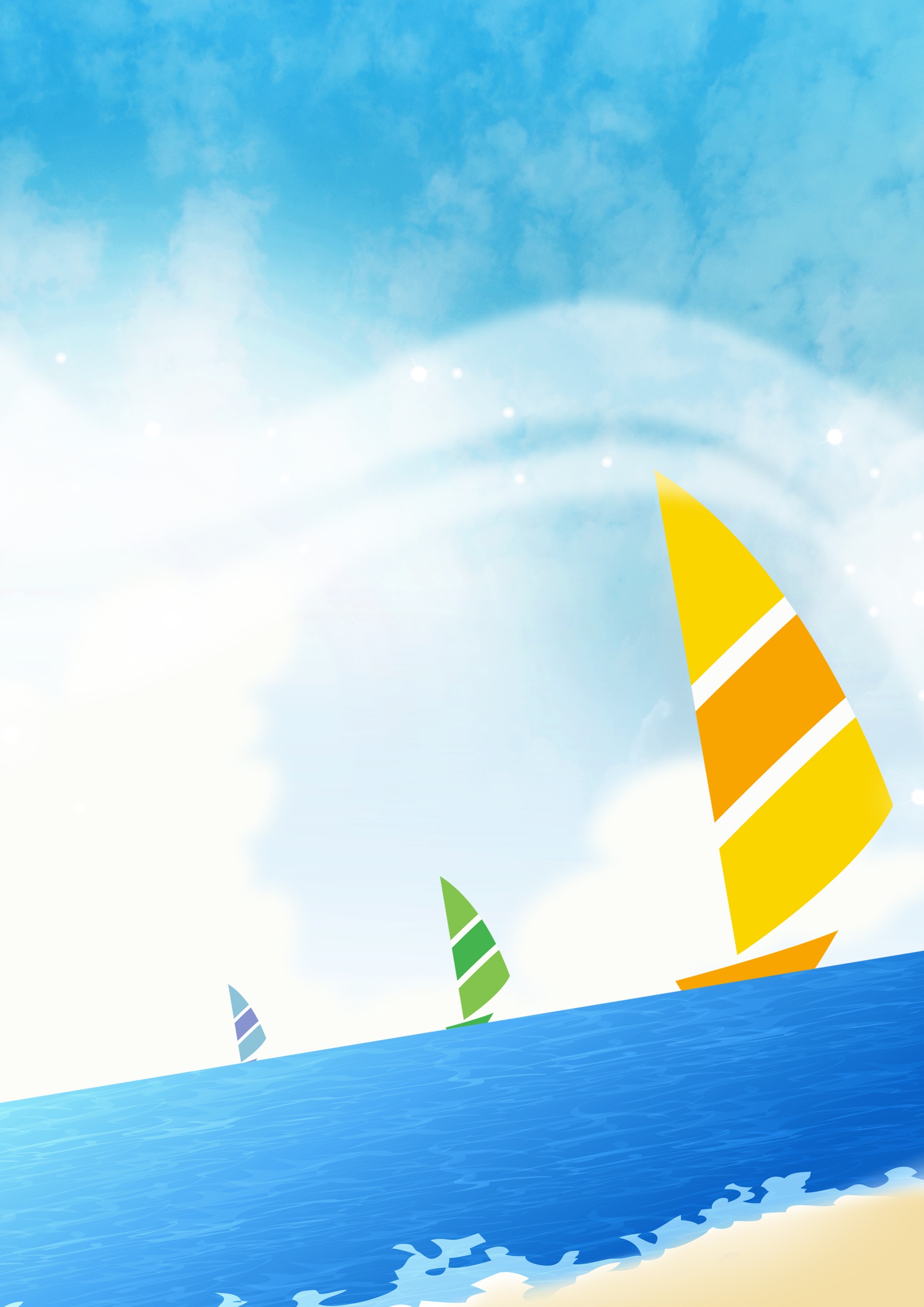 【个人简历】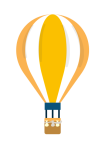 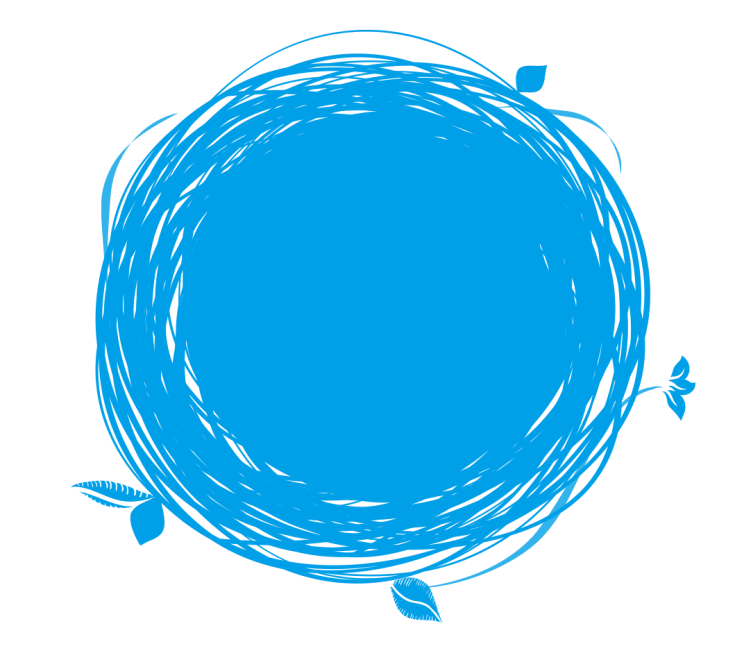 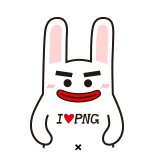 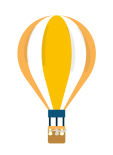 名    字：库宝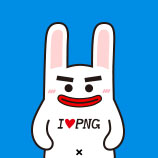 性    别：男      身   高：156cm出生年月：2005年3月18日兴趣爱好：画画、足球、游泳、骑车所在小学：广州市天河区实验xx小学户口所在地：广州市天河区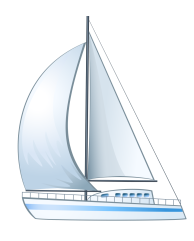 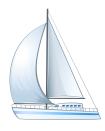 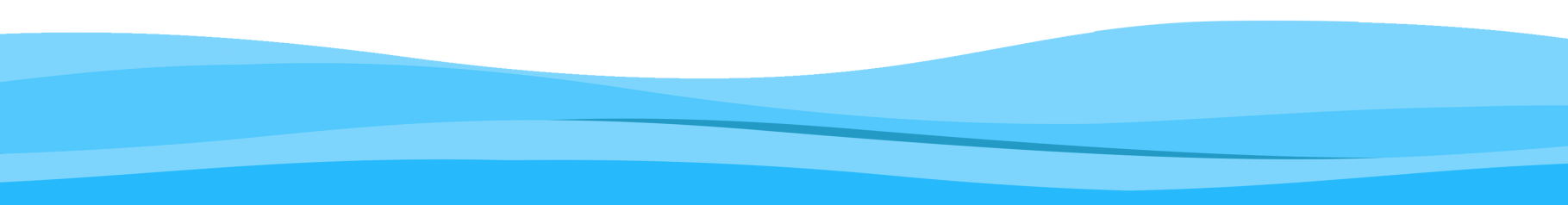 2010年9月，被评为“金色少年”；
2010年10月14日，加入少先队；
2010年12月，在校第二届科技节制作比赛中荣获一等奖；
2011年3月被评为“三好学生”
2011年6月语文默字竞赛满分奖；
2011年9月18日，被评为本学期“三好学生”；
2011年11月6日，被评为学校“金色少年”；
2012年2月，在学校举行的数学竞赛中，荣获一等奖；
2012年5月，被评为2005-2006年度第二学期“优秀学干”。
2012年6月14日，通过广东省音乐家协会钢琴“七级”考试。
 
2012年9月8日，荣获英语竞赛一等奖（满分）。
2012年10月，荣获本学期“三好学生”。
2013年5月，在学校举行的数学计算竞赛中荣获一等奖。
2013年7月，在本学期数学竞赛中荣获三等奖。。
2013年9月14日，通过广东省音乐家协会钢琴“八级”考试。2013年9月，在学校举行的写字竞赛荣获一等奖。
2013年12月，被评为2007-2008年度第一学期“三好学生”。
2014年4月，数学基础知识竞赛一等奖。
2014年5月，英语数学竞赛一等奖。

2014年10月，英语竞赛一等奖。（全班仅我一人全部一等奖）。
2014年11月，在校举行的本学期科技创新大赛中，荣获三等奖。
2015年1月1日，通过上海音乐学院钢琴“十级”考试。（成绩：优秀）

2015年9月26日，参加全市红领巾读书征文演讲比赛荣获一等奖第一名。
2015年10月份被评为“全市十佳少年”（全淮安只有十个）。
2015年11月份被评为学校“大队委”。
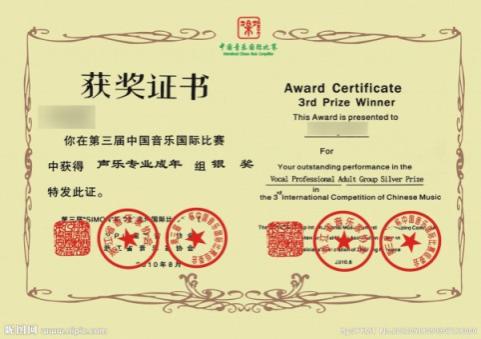 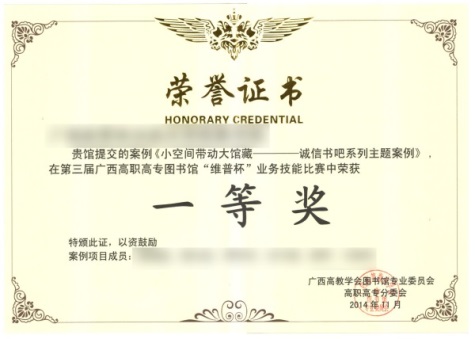 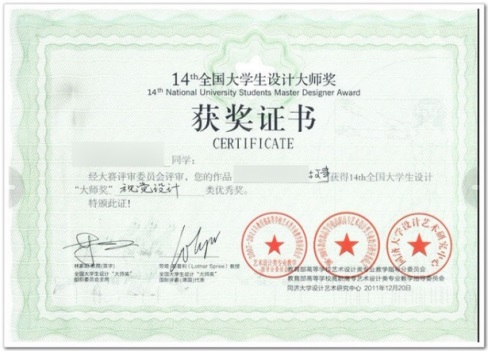 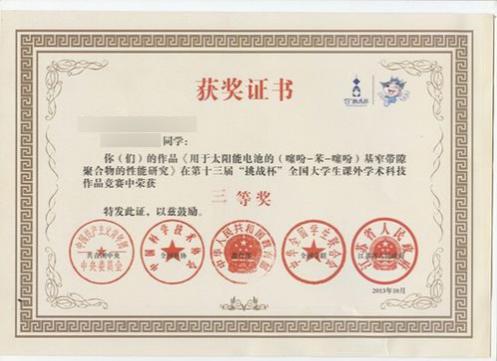 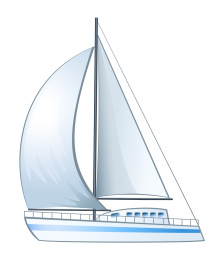 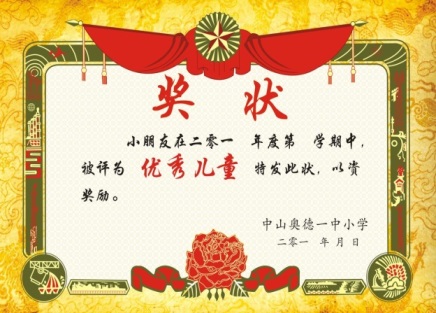 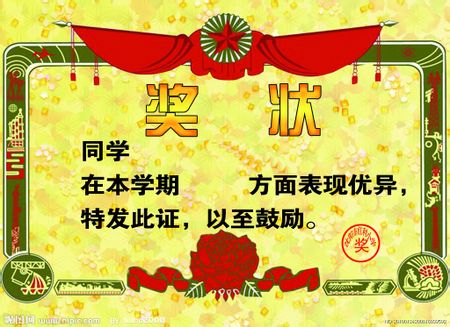 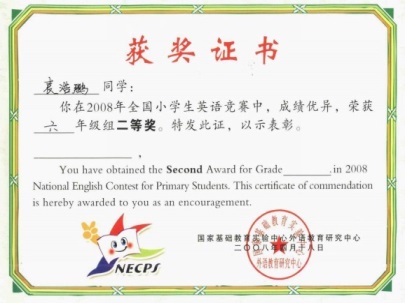 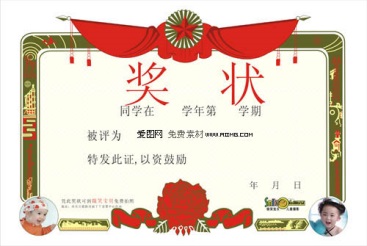 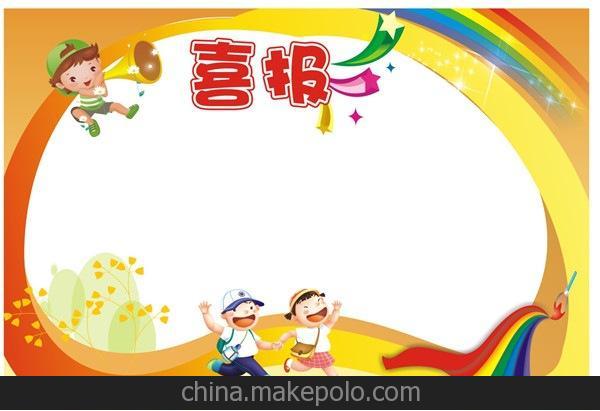 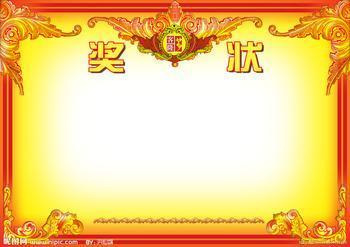 老师评语                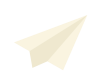 你是一个有智慧的男孩，有一颗善良的心，时时处处为别人着想，老师个性欣赏你，你以强烈的职责心出色地完成老师交办的各项工作。你博览群书，总会有真知灼见不凡的谈吐。期望你能敞开心扉，常常与老师父母说说心里话。家长寄语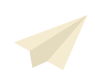 孝敬父母，对人有礼貌，有进取心，是大家族中公认的好孩子。但学习方面的主动性有待加强，四年级的成绩不太理想。希望甄优秀在新的学期里在老师和家长的教导下秉承严谨、了学的作风，上课认真听讲、课后仔细及时的完成老师布置的作业，在新学期里总结经验思考自己的学习方法，再加上努力认真的学习，认真及时完成作业，一定能把成绩提高。我的梦想一个人总会有自己的梦想和目标，没有梦想的人就像是一艘破旧的木船什都没有，只有随风四处漂流，没有理想的人内心空虚，是一层没有灵魂的躯壳而已。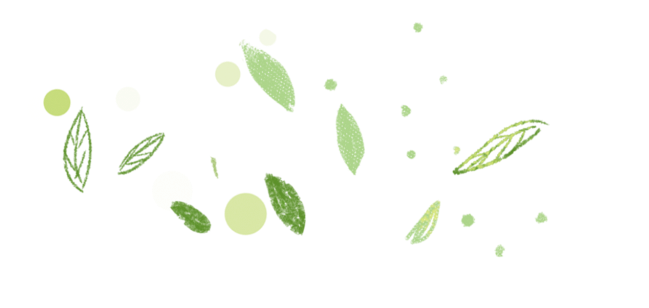 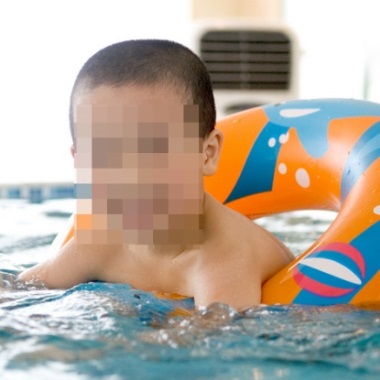 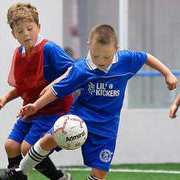 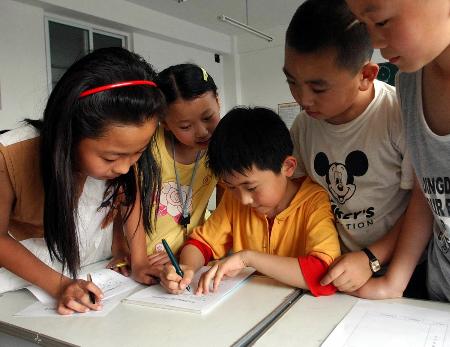 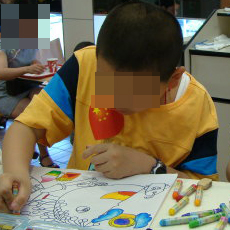 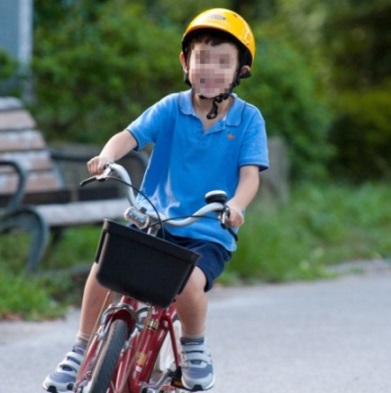 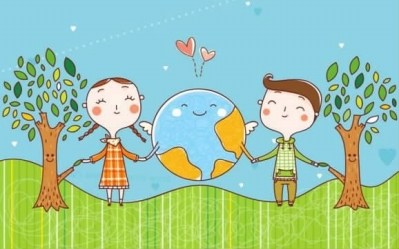 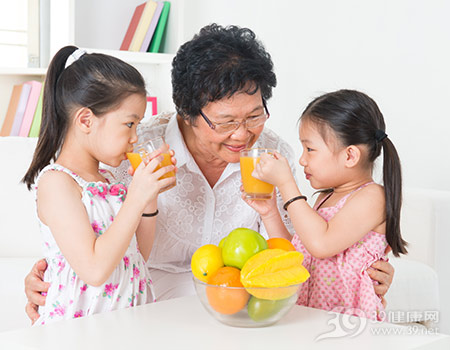 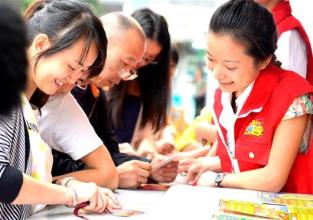 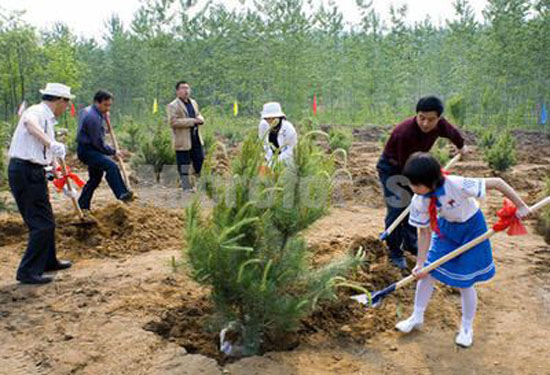 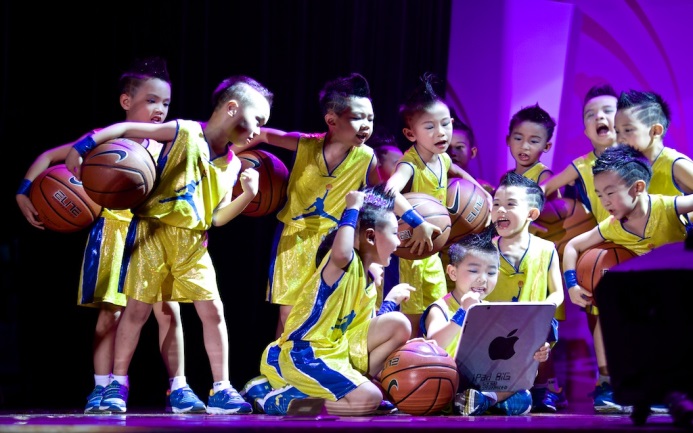 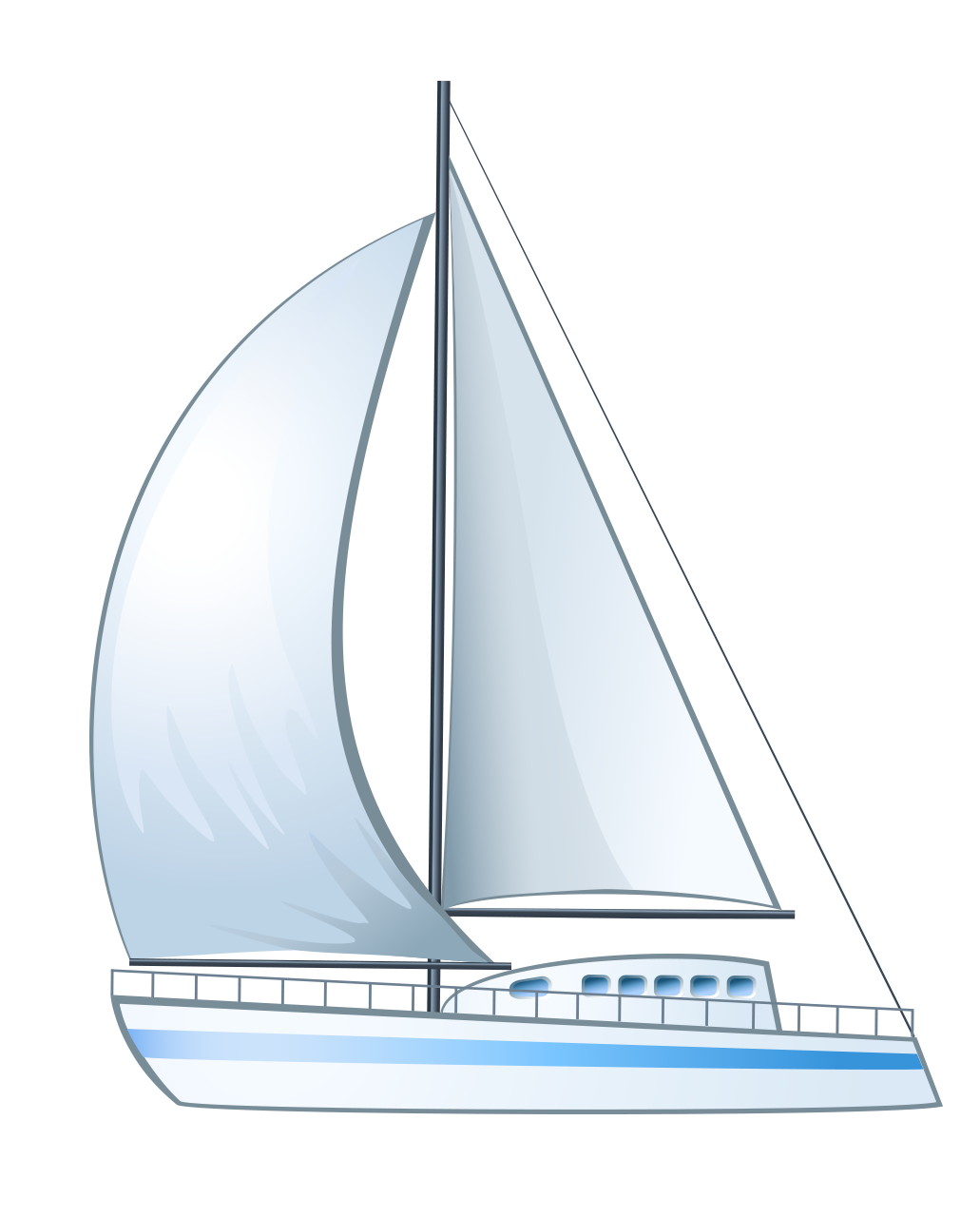 